Lesson 15: Find Missing Side LengthsLet’s use the relationship between multiplication and division to solve problems.Warm-up: Estimation Exploration: The GardenWhat is the area of one of the large rectangles in the garden?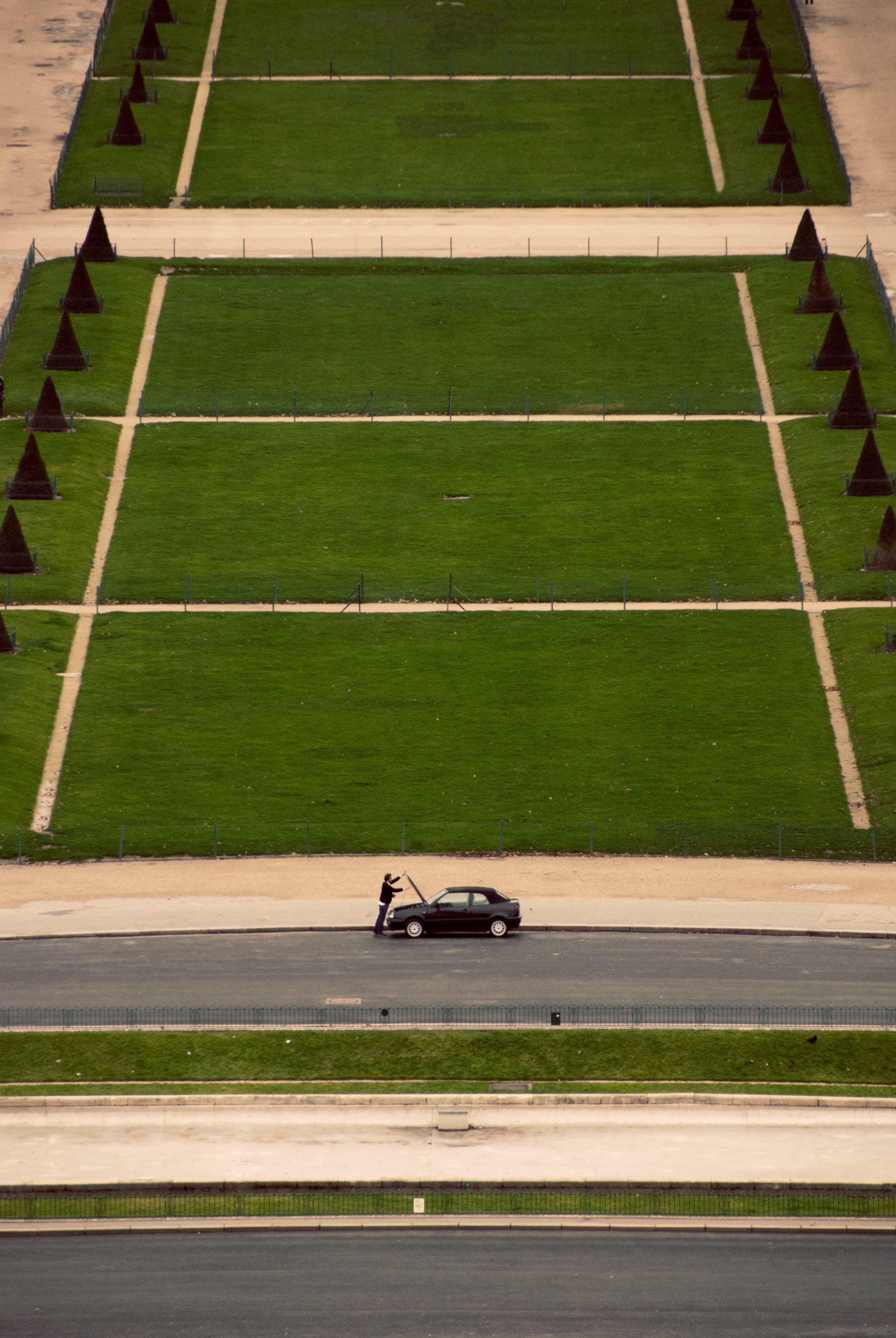 Record an estimate that is:15.1: Find the Missing Side Length, Part 1Complete the table.15.2: Find the Missing Side Length, Part 2Complete the table.Clare wants to find the height of a rectangular prism with the following measurements:First, Clare finds the quotient . What could she do next to find the height?Find the missing height to finish the problem for Clare.Complete the table.Section SummarySection SummaryIn this section, we learned how to divide multi-digit whole numbers. To find a quotient like  we broke 448 down into multiples of 16 and then added these partial quotients.Then, we worked with a way to record these calculations that we first saw in an earlier course.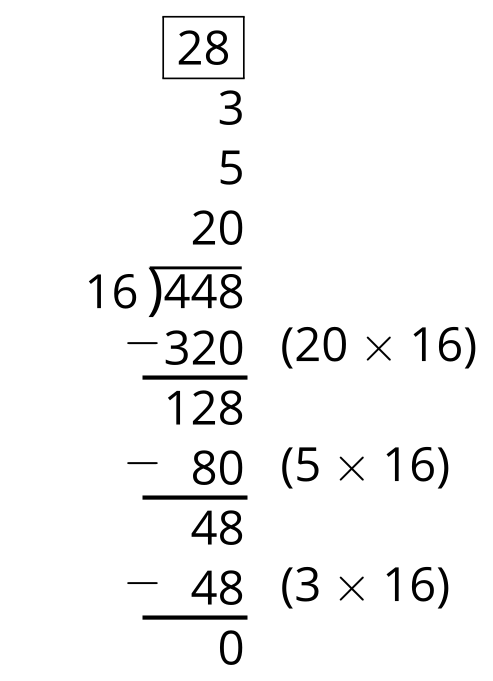 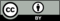 © CC BY 2021 Illustrative Mathematics®too lowabout righttoo higharea
(square feet)length
(feet)width
(feet)816241,24848232535,79636volume
(cubic feet)base
(square feet)height
(feet)375151,17628volume
(cubic feet)length
(feet)width
(feet)height
(feet)88267volume
(cubic feet)length
(feet)width
(feet)height
(feet)936891,5364821,00836